江西农业大学研究生导师信息表学科专业： 植物学                                所在学院：林学院姓名邓绍勇性别性别男男职称职称职称副研究员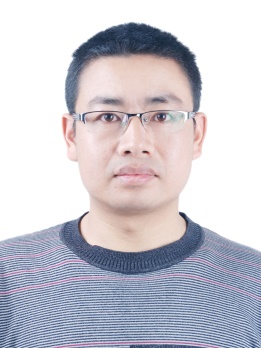 最后学位/毕业院校最后学位/毕业院校最后学位/毕业院校博士/南京林业大学博士/南京林业大学博士/南京林业大学博士/南京林业大学博士/南京林业大学博士/南京林业大学博士/南京林业大学导师类别专业学位硕士生导师专业学位硕士生导师专业学位硕士生导师专业学位硕士生导师是否为兼职导师是否为兼职导师是否为兼职导师是是工作单位江西省林业科学院江西省林业科学院江西省林业科学院江西省林业科学院E-mailE-mailjxforestry@163.comjxforestry@163.comjxforestry@163.com主要研究方向药用植物鉴定、分子生药学、中药材良种选育及栽培技术药用植物鉴定、分子生药学、中药材良种选育及栽培技术药用植物鉴定、分子生药学、中药材良种选育及栽培技术药用植物鉴定、分子生药学、中药材良种选育及栽培技术药用植物鉴定、分子生药学、中药材良种选育及栽培技术药用植物鉴定、分子生药学、中药材良种选育及栽培技术药用植物鉴定、分子生药学、中药材良种选育及栽培技术药用植物鉴定、分子生药学、中药材良种选育及栽培技术药用植物鉴定、分子生药学、中药材良种选育及栽培技术药用植物鉴定、分子生药学、中药材良种选育及栽培技术参加何学术团体、任何职务中国林学会树木学分会第九届理事会常务理事；中国经济林协会森林药材专业委员会，委员；南方木本花卉产业国家创新联盟，副理事长；江西省林学会森林药材专业委员会，秘书长。中国林学会树木学分会第九届理事会常务理事；中国经济林协会森林药材专业委员会，委员；南方木本花卉产业国家创新联盟，副理事长；江西省林学会森林药材专业委员会，秘书长。中国林学会树木学分会第九届理事会常务理事；中国经济林协会森林药材专业委员会，委员；南方木本花卉产业国家创新联盟，副理事长；江西省林学会森林药材专业委员会，秘书长。中国林学会树木学分会第九届理事会常务理事；中国经济林协会森林药材专业委员会，委员；南方木本花卉产业国家创新联盟，副理事长；江西省林学会森林药材专业委员会，秘书长。中国林学会树木学分会第九届理事会常务理事；中国经济林协会森林药材专业委员会，委员；南方木本花卉产业国家创新联盟，副理事长；江西省林学会森林药材专业委员会，秘书长。中国林学会树木学分会第九届理事会常务理事；中国经济林协会森林药材专业委员会，委员；南方木本花卉产业国家创新联盟，副理事长；江西省林学会森林药材专业委员会，秘书长。中国林学会树木学分会第九届理事会常务理事；中国经济林协会森林药材专业委员会，委员；南方木本花卉产业国家创新联盟，副理事长；江西省林学会森林药材专业委员会，秘书长。中国林学会树木学分会第九届理事会常务理事；中国经济林协会森林药材专业委员会，委员；南方木本花卉产业国家创新联盟，副理事长；江西省林学会森林药材专业委员会，秘书长。中国林学会树木学分会第九届理事会常务理事；中国经济林协会森林药材专业委员会，委员；南方木本花卉产业国家创新联盟，副理事长；江西省林学会森林药材专业委员会，秘书长。中国林学会树木学分会第九届理事会常务理事；中国经济林协会森林药材专业委员会，委员；南方木本花卉产业国家创新联盟，副理事长；江西省林学会森林药材专业委员会，秘书长。个人简历2001-2005年，就读江西农业大学园林与艺术学院林学专业，获农学学士学位；2005年就职于吉安市林业科学研究所，2007年至今就职于江西省林业科学院。期间于2009-2012年，就读江西农业大学植物学专业，获理学硕士学位；2012-2015年，就读南京林业大学植物学专业，获理学博士学位。2001-2005年，就读江西农业大学园林与艺术学院林学专业，获农学学士学位；2005年就职于吉安市林业科学研究所，2007年至今就职于江西省林业科学院。期间于2009-2012年，就读江西农业大学植物学专业，获理学硕士学位；2012-2015年，就读南京林业大学植物学专业，获理学博士学位。2001-2005年，就读江西农业大学园林与艺术学院林学专业，获农学学士学位；2005年就职于吉安市林业科学研究所，2007年至今就职于江西省林业科学院。期间于2009-2012年，就读江西农业大学植物学专业，获理学硕士学位；2012-2015年，就读南京林业大学植物学专业，获理学博士学位。2001-2005年，就读江西农业大学园林与艺术学院林学专业，获农学学士学位；2005年就职于吉安市林业科学研究所，2007年至今就职于江西省林业科学院。期间于2009-2012年，就读江西农业大学植物学专业，获理学硕士学位；2012-2015年，就读南京林业大学植物学专业，获理学博士学位。2001-2005年，就读江西农业大学园林与艺术学院林学专业，获农学学士学位；2005年就职于吉安市林业科学研究所，2007年至今就职于江西省林业科学院。期间于2009-2012年，就读江西农业大学植物学专业，获理学硕士学位；2012-2015年，就读南京林业大学植物学专业，获理学博士学位。2001-2005年，就读江西农业大学园林与艺术学院林学专业，获农学学士学位；2005年就职于吉安市林业科学研究所，2007年至今就职于江西省林业科学院。期间于2009-2012年，就读江西农业大学植物学专业，获理学硕士学位；2012-2015年，就读南京林业大学植物学专业，获理学博士学位。2001-2005年，就读江西农业大学园林与艺术学院林学专业，获农学学士学位；2005年就职于吉安市林业科学研究所，2007年至今就职于江西省林业科学院。期间于2009-2012年，就读江西农业大学植物学专业，获理学硕士学位；2012-2015年，就读南京林业大学植物学专业，获理学博士学位。2001-2005年，就读江西农业大学园林与艺术学院林学专业，获农学学士学位；2005年就职于吉安市林业科学研究所，2007年至今就职于江西省林业科学院。期间于2009-2012年，就读江西农业大学植物学专业，获理学硕士学位；2012-2015年，就读南京林业大学植物学专业，获理学博士学位。2001-2005年，就读江西农业大学园林与艺术学院林学专业，获农学学士学位；2005年就职于吉安市林业科学研究所，2007年至今就职于江西省林业科学院。期间于2009-2012年，就读江西农业大学植物学专业，获理学硕士学位；2012-2015年，就读南京林业大学植物学专业，获理学博士学位。2001-2005年，就读江西农业大学园林与艺术学院林学专业，获农学学士学位；2005年就职于吉安市林业科学研究所，2007年至今就职于江西省林业科学院。期间于2009-2012年，就读江西农业大学植物学专业，获理学硕士学位；2012-2015年，就读南京林业大学植物学专业，获理学博士学位。科研情况承担江西省科技支撑计划项目“野生观赏植物狮子球驯化及应用研究”、江西省重点研发计划项目“江西道地药材栀子种质遗传多样性分析及核心种质构建”、江西省林业科技创新专项“江西道地药材‘小红栀’优良无性系选育”、江西省财政林业专项“栀子品种分类研究”等科研项目8项。参与国家自然科学基金项目、国家重点研发计划项目“特色生态衍生产业关键技术研究与示范”、国家农业科技成果转化基金项目、中央财政林业科技推广示范资金项目及江西省科技支撑计划、重点研发计划、自然科学基金项目等课题20余项。获工业和信息化部科学技术成果“江西特色木本中药材栀子、枳壳、广东紫珠良种选育与利用”（登记号：3392016Y0133，列第三）等多项科技成果；负责制定国家林业行业标准“植物新品种特异性、一致性、稳定性测试指南 栀子属”1项，地方标准1项。参与制定国家林业行业标准2项和地方标准3项，获授权发明专利2项；参编论著1部，发表学术论文28篇，SCI收录2篇，核心期刊10篇。作为骨干参与的科研项目获江西林业科技进步一等奖一项（第3），江西省科学技术进步三等奖、梁希林业科学技术三等奖各一项。承担江西省科技支撑计划项目“野生观赏植物狮子球驯化及应用研究”、江西省重点研发计划项目“江西道地药材栀子种质遗传多样性分析及核心种质构建”、江西省林业科技创新专项“江西道地药材‘小红栀’优良无性系选育”、江西省财政林业专项“栀子品种分类研究”等科研项目8项。参与国家自然科学基金项目、国家重点研发计划项目“特色生态衍生产业关键技术研究与示范”、国家农业科技成果转化基金项目、中央财政林业科技推广示范资金项目及江西省科技支撑计划、重点研发计划、自然科学基金项目等课题20余项。获工业和信息化部科学技术成果“江西特色木本中药材栀子、枳壳、广东紫珠良种选育与利用”（登记号：3392016Y0133，列第三）等多项科技成果；负责制定国家林业行业标准“植物新品种特异性、一致性、稳定性测试指南 栀子属”1项，地方标准1项。参与制定国家林业行业标准2项和地方标准3项，获授权发明专利2项；参编论著1部，发表学术论文28篇，SCI收录2篇，核心期刊10篇。作为骨干参与的科研项目获江西林业科技进步一等奖一项（第3），江西省科学技术进步三等奖、梁希林业科学技术三等奖各一项。承担江西省科技支撑计划项目“野生观赏植物狮子球驯化及应用研究”、江西省重点研发计划项目“江西道地药材栀子种质遗传多样性分析及核心种质构建”、江西省林业科技创新专项“江西道地药材‘小红栀’优良无性系选育”、江西省财政林业专项“栀子品种分类研究”等科研项目8项。参与国家自然科学基金项目、国家重点研发计划项目“特色生态衍生产业关键技术研究与示范”、国家农业科技成果转化基金项目、中央财政林业科技推广示范资金项目及江西省科技支撑计划、重点研发计划、自然科学基金项目等课题20余项。获工业和信息化部科学技术成果“江西特色木本中药材栀子、枳壳、广东紫珠良种选育与利用”（登记号：3392016Y0133，列第三）等多项科技成果；负责制定国家林业行业标准“植物新品种特异性、一致性、稳定性测试指南 栀子属”1项，地方标准1项。参与制定国家林业行业标准2项和地方标准3项，获授权发明专利2项；参编论著1部，发表学术论文28篇，SCI收录2篇，核心期刊10篇。作为骨干参与的科研项目获江西林业科技进步一等奖一项（第3），江西省科学技术进步三等奖、梁希林业科学技术三等奖各一项。承担江西省科技支撑计划项目“野生观赏植物狮子球驯化及应用研究”、江西省重点研发计划项目“江西道地药材栀子种质遗传多样性分析及核心种质构建”、江西省林业科技创新专项“江西道地药材‘小红栀’优良无性系选育”、江西省财政林业专项“栀子品种分类研究”等科研项目8项。参与国家自然科学基金项目、国家重点研发计划项目“特色生态衍生产业关键技术研究与示范”、国家农业科技成果转化基金项目、中央财政林业科技推广示范资金项目及江西省科技支撑计划、重点研发计划、自然科学基金项目等课题20余项。获工业和信息化部科学技术成果“江西特色木本中药材栀子、枳壳、广东紫珠良种选育与利用”（登记号：3392016Y0133，列第三）等多项科技成果；负责制定国家林业行业标准“植物新品种特异性、一致性、稳定性测试指南 栀子属”1项，地方标准1项。参与制定国家林业行业标准2项和地方标准3项，获授权发明专利2项；参编论著1部，发表学术论文28篇，SCI收录2篇，核心期刊10篇。作为骨干参与的科研项目获江西林业科技进步一等奖一项（第3），江西省科学技术进步三等奖、梁希林业科学技术三等奖各一项。承担江西省科技支撑计划项目“野生观赏植物狮子球驯化及应用研究”、江西省重点研发计划项目“江西道地药材栀子种质遗传多样性分析及核心种质构建”、江西省林业科技创新专项“江西道地药材‘小红栀’优良无性系选育”、江西省财政林业专项“栀子品种分类研究”等科研项目8项。参与国家自然科学基金项目、国家重点研发计划项目“特色生态衍生产业关键技术研究与示范”、国家农业科技成果转化基金项目、中央财政林业科技推广示范资金项目及江西省科技支撑计划、重点研发计划、自然科学基金项目等课题20余项。获工业和信息化部科学技术成果“江西特色木本中药材栀子、枳壳、广东紫珠良种选育与利用”（登记号：3392016Y0133，列第三）等多项科技成果；负责制定国家林业行业标准“植物新品种特异性、一致性、稳定性测试指南 栀子属”1项，地方标准1项。参与制定国家林业行业标准2项和地方标准3项，获授权发明专利2项；参编论著1部，发表学术论文28篇，SCI收录2篇，核心期刊10篇。作为骨干参与的科研项目获江西林业科技进步一等奖一项（第3），江西省科学技术进步三等奖、梁希林业科学技术三等奖各一项。承担江西省科技支撑计划项目“野生观赏植物狮子球驯化及应用研究”、江西省重点研发计划项目“江西道地药材栀子种质遗传多样性分析及核心种质构建”、江西省林业科技创新专项“江西道地药材‘小红栀’优良无性系选育”、江西省财政林业专项“栀子品种分类研究”等科研项目8项。参与国家自然科学基金项目、国家重点研发计划项目“特色生态衍生产业关键技术研究与示范”、国家农业科技成果转化基金项目、中央财政林业科技推广示范资金项目及江西省科技支撑计划、重点研发计划、自然科学基金项目等课题20余项。获工业和信息化部科学技术成果“江西特色木本中药材栀子、枳壳、广东紫珠良种选育与利用”（登记号：3392016Y0133，列第三）等多项科技成果；负责制定国家林业行业标准“植物新品种特异性、一致性、稳定性测试指南 栀子属”1项，地方标准1项。参与制定国家林业行业标准2项和地方标准3项，获授权发明专利2项；参编论著1部，发表学术论文28篇，SCI收录2篇，核心期刊10篇。作为骨干参与的科研项目获江西林业科技进步一等奖一项（第3），江西省科学技术进步三等奖、梁希林业科学技术三等奖各一项。承担江西省科技支撑计划项目“野生观赏植物狮子球驯化及应用研究”、江西省重点研发计划项目“江西道地药材栀子种质遗传多样性分析及核心种质构建”、江西省林业科技创新专项“江西道地药材‘小红栀’优良无性系选育”、江西省财政林业专项“栀子品种分类研究”等科研项目8项。参与国家自然科学基金项目、国家重点研发计划项目“特色生态衍生产业关键技术研究与示范”、国家农业科技成果转化基金项目、中央财政林业科技推广示范资金项目及江西省科技支撑计划、重点研发计划、自然科学基金项目等课题20余项。获工业和信息化部科学技术成果“江西特色木本中药材栀子、枳壳、广东紫珠良种选育与利用”（登记号：3392016Y0133，列第三）等多项科技成果；负责制定国家林业行业标准“植物新品种特异性、一致性、稳定性测试指南 栀子属”1项，地方标准1项。参与制定国家林业行业标准2项和地方标准3项，获授权发明专利2项；参编论著1部，发表学术论文28篇，SCI收录2篇，核心期刊10篇。作为骨干参与的科研项目获江西林业科技进步一等奖一项（第3），江西省科学技术进步三等奖、梁希林业科学技术三等奖各一项。承担江西省科技支撑计划项目“野生观赏植物狮子球驯化及应用研究”、江西省重点研发计划项目“江西道地药材栀子种质遗传多样性分析及核心种质构建”、江西省林业科技创新专项“江西道地药材‘小红栀’优良无性系选育”、江西省财政林业专项“栀子品种分类研究”等科研项目8项。参与国家自然科学基金项目、国家重点研发计划项目“特色生态衍生产业关键技术研究与示范”、国家农业科技成果转化基金项目、中央财政林业科技推广示范资金项目及江西省科技支撑计划、重点研发计划、自然科学基金项目等课题20余项。获工业和信息化部科学技术成果“江西特色木本中药材栀子、枳壳、广东紫珠良种选育与利用”（登记号：3392016Y0133，列第三）等多项科技成果；负责制定国家林业行业标准“植物新品种特异性、一致性、稳定性测试指南 栀子属”1项，地方标准1项。参与制定国家林业行业标准2项和地方标准3项，获授权发明专利2项；参编论著1部，发表学术论文28篇，SCI收录2篇，核心期刊10篇。作为骨干参与的科研项目获江西林业科技进步一等奖一项（第3），江西省科学技术进步三等奖、梁希林业科学技术三等奖各一项。承担江西省科技支撑计划项目“野生观赏植物狮子球驯化及应用研究”、江西省重点研发计划项目“江西道地药材栀子种质遗传多样性分析及核心种质构建”、江西省林业科技创新专项“江西道地药材‘小红栀’优良无性系选育”、江西省财政林业专项“栀子品种分类研究”等科研项目8项。参与国家自然科学基金项目、国家重点研发计划项目“特色生态衍生产业关键技术研究与示范”、国家农业科技成果转化基金项目、中央财政林业科技推广示范资金项目及江西省科技支撑计划、重点研发计划、自然科学基金项目等课题20余项。获工业和信息化部科学技术成果“江西特色木本中药材栀子、枳壳、广东紫珠良种选育与利用”（登记号：3392016Y0133，列第三）等多项科技成果；负责制定国家林业行业标准“植物新品种特异性、一致性、稳定性测试指南 栀子属”1项，地方标准1项。参与制定国家林业行业标准2项和地方标准3项，获授权发明专利2项；参编论著1部，发表学术论文28篇，SCI收录2篇，核心期刊10篇。作为骨干参与的科研项目获江西林业科技进步一等奖一项（第3），江西省科学技术进步三等奖、梁希林业科学技术三等奖各一项。承担江西省科技支撑计划项目“野生观赏植物狮子球驯化及应用研究”、江西省重点研发计划项目“江西道地药材栀子种质遗传多样性分析及核心种质构建”、江西省林业科技创新专项“江西道地药材‘小红栀’优良无性系选育”、江西省财政林业专项“栀子品种分类研究”等科研项目8项。参与国家自然科学基金项目、国家重点研发计划项目“特色生态衍生产业关键技术研究与示范”、国家农业科技成果转化基金项目、中央财政林业科技推广示范资金项目及江西省科技支撑计划、重点研发计划、自然科学基金项目等课题20余项。获工业和信息化部科学技术成果“江西特色木本中药材栀子、枳壳、广东紫珠良种选育与利用”（登记号：3392016Y0133，列第三）等多项科技成果；负责制定国家林业行业标准“植物新品种特异性、一致性、稳定性测试指南 栀子属”1项，地方标准1项。参与制定国家林业行业标准2项和地方标准3项，获授权发明专利2项；参编论著1部，发表学术论文28篇，SCI收录2篇，核心期刊10篇。作为骨干参与的科研项目获江西林业科技进步一等奖一项（第3），江西省科学技术进步三等奖、梁希林业科学技术三等奖各一项。对学生的要求沉稳踏实沉稳踏实沉稳踏实沉稳踏实沉稳踏实沉稳踏实沉稳踏实沉稳踏实沉稳踏实沉稳踏实备注